MENU DU RESTAURANT SCOLAIRE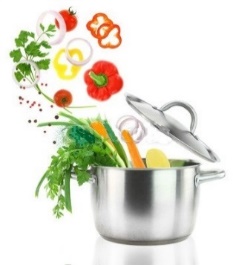 Semaine du 26 au 30 novembre 2018VBF : Viande Bovine Française		   : Fait Maison 			: Produits Locaux	     Produits de SAISON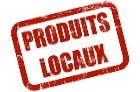 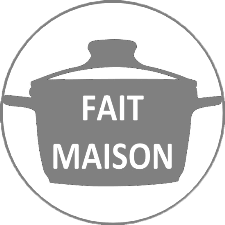 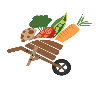  Ce Menu peut contenir un ou plusieurs des 14 allergènes - Ce menu est susceptible d’être modifiéLUNDI 26LUNDI 26MARDI 27MARDI 27MERCREDI 28MERCREDI 28JEUDI 29JEUDI 29JEUDI 29VENDREDI 30Friand au fromageFriand au fromage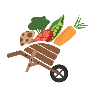 Champignons à la GrecqueChampignons à la GrecqueEndives au bleuEndives au bleuEndives au bleuCarottes râpées au raisinPoulet rôti au jusPoulet rôti au jusAiguillettes de Canard à la crèmeAiguillettes de Canard à la crèmeLieu en sauceLieu en sauceLieu en saucePaupiette de VeauChoux de BruxellesChoux de BruxellesPetits PoisPetits PoisNavets persillés Navets persillés Navets persillés Lingots à la tomateCrème vanilleCrème vanilleCantalCantalPetit SuissePetit SuissePetit SuisseSamosCrème vanilleCrème vanilleFruitFruitBrownies      Brownies      Brownies      Fruit de saisonLégumes verts / Crudités / FruitsLégumes verts / Crudités / FruitsFéculentsFéculentsProduits LaitiersProduits LaitiersViandes / PoissonsViandes / PoissonsGraisses : Huile / BeurreGraisses : Huile / BeurreDesserts sucrésDesserts sucrés